EPREUVE REGIONALE SABREDimanche 19 novembre 2023
Adresse : Salle Coligny 2, rue Coligny, Roubaix 59100
Correspondant : Nathan Guelton - 0614598494FORMULES : Cf. Règlement Sportif du Comité Régional Escrime HdFINSCRIPTION :  Le mercredi 15 novembre 2023 est fixé comme date limite d’engagement (23h59 dernier délai)
 
Elles seront effectuées exclusivement en ligne sur le site de la FFE : https://dirigeant.escrime-ffe.fr
Pour les étrangers, les inscriptions se feront par mail : roubaixescrime@free.fr (présentation de la licence à la table d'inscription) – Attention pas de participation en M15DROIT ENGAGEMENTS CIRCUIT REGIONAL : Paiement sur place (CB – Espèce – Chèque)Droits d’engagement de 10 euros pour l’individuelDroits d’engagement de 20 euros pour les équipes de 2     Droits d’engagement de 30 euros pour les équipes de 3ARBITRAGE : ÉQUIPEMENT : Cf. Règlement FFENotre Partenaire – PLANETE ESCRIME – sera présent le dimanche 19/11/2023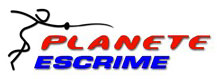 RÈGLEMENT : Cf. cahier des charges FFE et Comité Régional
RÉCOMPENSES : le podium sera récompensé
RESTAURATION: ouverte toute la durée des épreuveCatégorieAppelScratchDébutM11 par équipe open12h0012h3012h45M13 par équipe open13h3014h0014h15M15 (1/8 F H2032)Réservée Hauts de France10h3011h0011h15Senior open9h9h309h45Senior - IndividuelleM11/M13 - EquipeM15 - IndividuelleAuto-Arbitrage1 arbitre pour une équipe engagée2 arbitres à partir de 3 équipes            1 arbitre à partir de 4 tireurs (H et D) au quota club